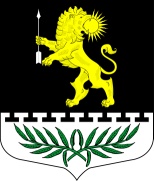 Ленинградская областьЛужский муниципальный районсовет депутатов Серебрянского сельского поселениячетвертого созыва	РЕШЕНИЕ	от 03 августа 2021 года  № 107	Об утверждении перечня объектов,в отношении которых планируется заключение концессионного соглашения в 2021 году на территории Серебрянского сельского поселения 	В соответствии с Федеральным законом от 06.10.2003 года №131-ФЗ "Об общих принципах организации местного самоуправления в Российской Федерации", Федеральным законом от 21.07.2005 года № 115-ФЗ "О концессионных соглашениях", Уставом Серебрянского сельского поселения Лужского муниципального района Ленинградской области, совет депутатов Серебрянского сельского поселения Лужского муниципального района Ленинградской области, РЕШИЛ:1. Утвердить перечень объектов, находящихся в собственности Серебрянского сельского поселения Лужского муниципального района Ленинградской области, в отношении которых планируется заключение концессионного соглашения, на 2021 год согласно приложению, к настоящему Решению.3. Настоящее Решение вступает в силу со дня его опубликования.4. Настоящее Решение подлежит официальному опубликованию на официальном сайте Администрации Серебрянского сельского поселения Лужского муниципального района Ленинградской области и сайте www.torgi.gov.ru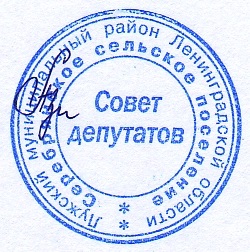 Глава Серебрянского сельского поселения,исполняющий полномочия председателясовета  депутатов                                                                                                     А.В. АлександроваПриложение                                        к решению Совета депутатовСеребрянского сельского поселенияот 03.08.2021 г.  № 107Перечень объектов, в отношении которых планируется заключение концессионного соглашения№ п/пНаименование объектаМестоположение объектаТехнические показатели (площадь, протяженность, производитель и т.п.)Вид права1.Блок-модульная газовая котельнаяЛенинградская обл., Лужский р-н, пос.Серебрянскийустановленной мощностью 3,44 Гкал/чвид топлива – природный газ Планируемая к строительству (новое строительство)2.Тепловые сети и сети ГВСЛенинградская обл., Лужский р-н, пос.Серебрянскийпротяженность 65 м и 1351 м в двухтрубном исчисленииПланируемые к строительству (новое строительство)4.Здание котельнойЛенинградская обл., Лужский р-н, пос.Серебрянский, ул. Лесная, д.15Кадастровый номер 47:29:0705003:272установленной мощностью 10,92 Гкал/чвид топлива – угольПлощадь 2602,6 кв.м Муниципальная собственность 4.Тепловые сетиЛенинградская обл., Лужский р-н, пос.Серебрянскийпротяженность в двухтрубном исчислении – 2667,7 мМуниципальная собственность